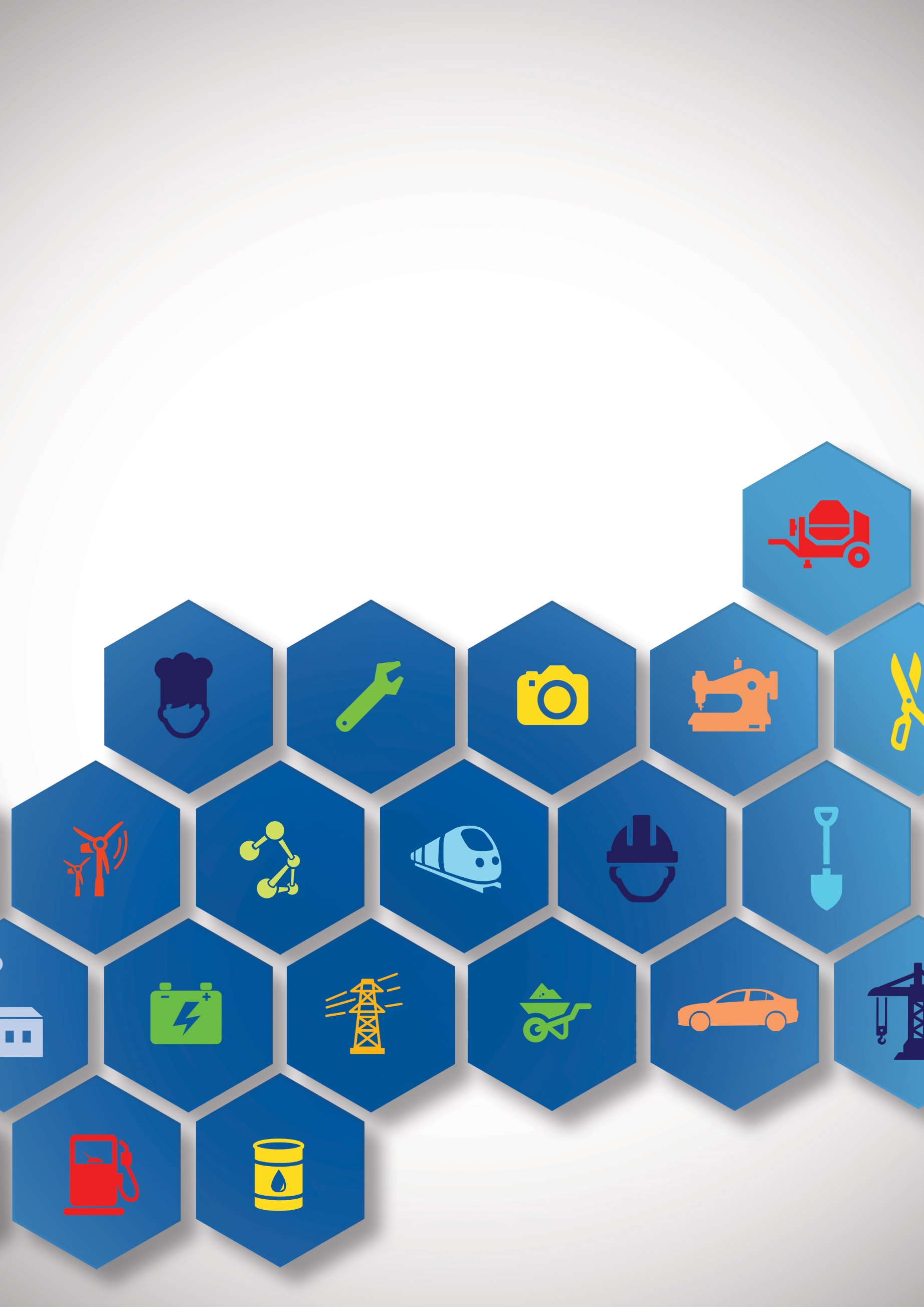 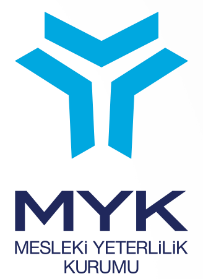 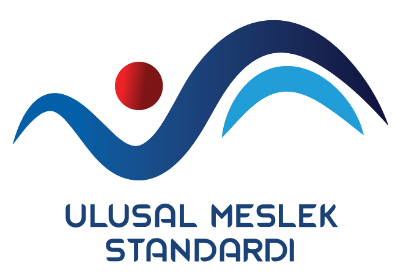 WEB GELİŞTİRİCİSİSEVİYE 4Revizyon: 01 (Taslak)REFERANS KODU13UMS0288-4RESMÎ GAZETE TARİH-SAYI….TERİMLER, SİMGELER VE KISALTMALARACİL DURUM: İşyerinin tamamında veya bir kısmında meydana gelebilecek yangın, patlama, tehlikeli kimyasal maddelerden kaynaklanan yayılım, doğal afet gibi acil müdahale, mücadele, ilkyardım veya tahliye gerektiren olayları,ACİL DURUM PLANI: İşyerlerinde meydana gelebilecek acil durumlarda yapılacak iş ve işlemler dahil bilgilerin ve uygulamaya yönelik eylemlerin yer aldığı planı,ARAYÜZ: Bilgisayarda işletilen komutlar ve bunların çıktıları yerine simgeler, pencereler, butonlar ve panellerin tümünü ifade etmek için kullanılan yazılımın genel adını,BAKIM: Bir ürünün yaşamını ve doğru çalışma biçimini devam ettirmek için gerekli değişikliklerin uygulanması işlemini,BT: Bilgi teknolojilerini,ÇOKLU ORTAM: Fotoğraf, video, ses, animasyon, 3 boyutlu modellemeler gibi dijital araçların bir arada kullanılmasını,DONANIM: Ağ, bilgisayar veya çevre birimlerinin elektronik, elektromekanik ve mekanik aksamını,GÖRSEL TASARIM: Bir tasarımda bulunan içeriği, tasarım öğelerini (çizgi, şekil, alan, boyut, doku ve renk) ve tasarım ilkelerini (bütünlük, denge, vurgu, hizalama, yakınlık) doğru bir şekilde kullanarak hedef kitleye amaçlanan mesajı vermeyi,GÜRÜLTÜ: İşitme kaybına yol açan veya sağlığa zararlı olan veya başka tehlikeleri ortaya çıkaran bütün sesleri,HEDEF KİTLE: Verilmek istenen mesajın veya hizmetin ulaşması hedeflenen grup veya topluluğu,ISCO: Uluslararası Standart Meslek Sınıflamasını,İÇERİK YÖNETİMİ: Bir web sitesinde bulunan her türlü içeriğin eklenmesi, değiştirilmesi, kaldırılması gibi işlemlerin gerçekleştirilmesini sağlayan fonksiyonları,İSG: İş Sağlığı ve Güvenliğini,İŞ SÜREÇLERİ: İşin nasıl yapıldığını anlatan ve belirli bir sıralamayı dikkate alan faaliyetleri,KİŞİSEL KORUYUCU DONANIM (KKD): Çalışanı, yürütülen işten kaynaklanan, sağlık ve güvenliği etkileyen bir veya birden fazla riske karşı koruyan, çalışan tarafından giyilen, takılan veya tutulan tüm alet, araç, gereç ve cihazları,NAVİGASYON MENÜSÜ: Ziyaretçinin web sitesi içinde kaybolmaması ve daha rahat işlem yapabilmesi için kullanılan web sitesinin yol haritası ve kılavuzunu,OFİS ERGONOMİSİ: Ofis ekipmanları ve genel ofis çalışma ortamının çalışanların fiziksel ve zihinsel olarak rahat çalışmasına ve verimliliklerinin arttırılmasına yönelik olarak düzenlenmesini,PAYDAŞ: Proje sürecinde ya da sonucunda doğrudan veya dolaylı olarak etkilenen ve proje sürecine etki edebilen kişiler, gruplar, kurum ve kuruluşları,PROTOTİP: İmalatı yapılacak ürünün imal edilmeden önce basit bir tasarım modelini,RAMAK KALA OLAY: İşyerinde meydana gelen; çalışan, işyeri ya da iş ekipmanını zarara uğratma potansiyeli olduğu halde zarara uğratmayan olayı,RİSK: Tehlikeli bir olayın meydana gelme olasılığı ile sonuçlarının bileşimini,SCRIPT: Herhangi bir programlama dilinde yazılmış uygulama parçalarının tümünün kodlarını içeren kod bütününü, ŞABLON: Tecrübeler sonucu ortaya çıkan, belirli problemleri çözmede etkili olan ve tekrar kullanılabilen kalıpları,TEHLİKE: İşyerinde var olan ya da dışarıdan gelebilecek, çalışanı veya işyerini etkileyebilecek, zarar veya hasar verme potansiyelini,TERMAL KONFOR: Çalışma ortamında çalışanların büyük çoğunluğunun ısı, nem, hava akım hızı ve termal radyasyon gibi iklim şartları açısından, bedensel ve zihinsel faaliyetlerini sürdürürken belli bir rahatlık içinde bulunmasını,TERMAL RADYASYON: İletimi için maddesel bir ortama gerek olmayan ısı türünü,TİPOGRAFİK STİL: Web projesinde metin olarak sunulacak içeriklere özel olarak belirlenmiş yazı karakteri (font), rengi, büyüklüğü gibi tasarım unsurlarını, WEB PROJESİ: Web’e özel programlama dilleri, scriptler ve teknolojiler kullanılarak kodlanan; web sitesi, web uygulaması, mobil uygulama, gömülü yazılım ve benzeri ürünlerin üretim sürecini, WEB VARLIKLARI: Bir kurumun dijital formdaki tüm fotoğrafları, web siteleri, videoları, ses dosyaları, dokümanları, çizimler ve sunumları gibi dijital formda temsil edilen, kendine has bir değere sahip ya da sonradan değer kazanan varlıkları,YAZILIM: Ağ donanımlarının ve bilgisayar sistemini oluşturan donanım birimlerinin yönetimini ve kullanıcıların işlerini yapmak için gerekli olan programlarıifade eder.İÇİNDEKİLER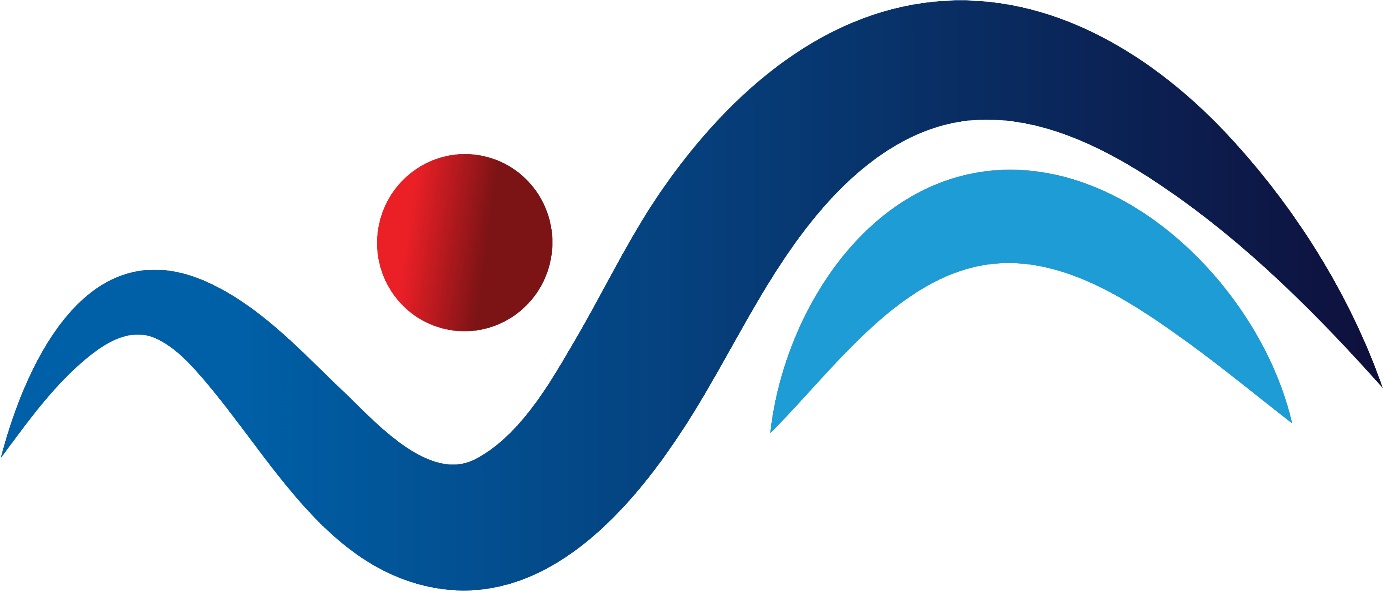 1.	GİRİŞ	62.	MESLEK TANITIMI	72.1.	Meslek Tanımı	72.2.	Mesleğin Meslek Sınıflandırma Sistemlerindeki Yeri	72.3.	Mesleğe Yönelik Özel Düzenlemeler	72.4.	Çalışma Ortamı ve Koşulları	73.	MESLEK PROFİLİ	83.1. Görevler, İşlemler, Başarım Ölçütleri, Mesleki Bilgiler ve Uygulama Becerileri	83.2. Kullanılan Araç, Gereç ve Ekipmanlar	183.3. Tutum ve Davranışlar	18Ek: Meslek Standardı Hazırlama ve Doğrulama Sürecinde Görev Alanlar	19GİRİŞWeb Geliştiricisi (Seviye 4) Ulusal Meslek Standardı 19/10/2015 tarihli ve 29507 sayılı Resmî Gazete’de yayımlanan Ulusal Meslek Standartlarının ve Ulusal Yeterliliklerin Hazırlanması Hakkında Yönetmelik ve 27/11/2007 tarihli ve 26713 sayılı Resmî Gazete’de yayımlanan Mesleki Yeterlilik Kurumu Sektör Komitelerinin Kuruluş, Görev, Çalışma Usul ve Esasları Hakkında Yönetmelik hükümlerine göre MYK’nın görevlendirdiği İstanbul Ticaret Odası (İTO) koordinasyonunda YASAD Yazılım Sanayicileri Derneği ve TÜBİDER Bilişim Sektörü Derneği tarafından hazırlanmış, sektördeki ilgili kurum ve kuruluşların görüşleri alınarak değerlendirilmiş ve MYK Bilişim Teknolojileri Sektör Komitesi tarafından incelendikten sonra MYK Yönetim Kurulunca onaylanmıştır. Web Geliştiricisi (Seviye 4) Ulusal Meslek Standardının 01 No’lu revizyonu, MYK’nın görevlendirdiği Birlik Haberleşme ve İletişim Çalışanları Sendikası (BİRLİK HABER-SEN) tarafından yapılmış ve MYK Bilişim Teknolojileri Sektör Komitesi tarafından incelendikten sonra MYK Yönetim Kurulunca onaylanmıştır.MESLEK TANITIMIMeslek TanımıWeb Geliştiricisi (Seviye 4), iş sağlığı ve güvenliği ve çevre korumaya yönelik önlemleri uygulayarak, kalite gereklilikleri yetkisi dâhilinde ve tanımlanmış görev talimatlarına göre; iş organizasyonu yapan, web projelerinin; gereksinim analizine destek veren, kullanıcı deneyimi ve arayüzü tasarımlarına katkı sağlayan, yazılımlarını geliştiren, test eden, teslim ve bakım süreçlerine destek veren ve mesleki gelişim faaliyetlerine katılan nitelikli meslek elemanıdır.Mesleğin Meslek Sınıflandırma Sistemlerindeki YeriISCO 08: 2513 (Web ve Çoklu Ortam Geliştiricileri)Mesleğe Yönelik Özel Düzenlemeler2872 sayılı Çevre Kanunu ve yürürlükteki alt mevzuatı.4857 sayılı İş Kanunu ve yürürlükteki alt mevzuatı.5510 sayılı Sosyal Sigortalar ve Genel Sağlık Sigortası Kanunu ve yürürlükteki alt mevzuatı.5809 sayılı Elektronik Haberleşme Kanunu ve yürürlükteki alt mevzuatı.6331 sayılı İş Sağlığı ve Güvenliği Kanunu ve yürürlükteki alt mevzuatı.6698 sayılı Kişisel Verilerin Korunması Kanunu ve yürürlükteki alt mevzuatı.*Mesleğin icrasına yönelik İSG, çevre ve diğer konulardaki mevzuata uyulması esastır.Çalışma Ortamı ve KoşullarıWeb Geliştiricisi (Seviye 4), genelde kapalı alanlarda, iyi aydınlatılmış, havalandırılmış, termal konfor koşulları ve uygun gürültü düzeyinde, ofis ergonomisine uygun hazırlanmış ortamlarda ayakta veya oturarak çalışır. Çalışma ortamı ve koşulları alt sektörlere göre farklılıklar gösterir. Web Geliştiricisi (Seviye 5) başta olmak üzere, yazılım mühendisleri, grafik tasarımcılar ve sektörde yer alan diğer meslek gruplarıyla iletişim halinde çalışır. Mesleğin icrası sırasında, iş sağlığı ve güvenliği önlemlerini gerektiren kaza, yaralanma, tahriş riskleri bulunmaktadır. Bu risklerin tamamen bertaraf edilmesi ve önlenebilmesi için işveren tarafından gerekli önlemler alınır. Risklerin tamamen ortadan kaldırılamadığı durumlarda toplu koruma önlemlerine uygun olarak çalışır, eğer toplu koruma önlemleri uygulanamıyorsa işveren tarafından sağlanan uygun kişisel koruyucu donanımı kullanarak çalışır.MESLEK PROFİLİ3.1. Görevler, İşlemler, Başarım Ölçütleri, Mesleki Bilgiler ve Uygulama Becerileri3.2. Kullanılan Araç, Gereç ve EkipmanlarBilgisayar çevre birimleri (yazıcı, barkod okuyucu, tarayıcı)Depolama medyaları (CD, DVD)Dijital görüntüleme donanımları (webcam, fotoğraf makinesi, kamera)Dönüştürücüler (DVI, HDMI, PATA, USB)Faks ve fotokopi makinesiGörsel tasarım programlarıHarici depolama birimleri (flash bellek, HDD)Harici elektrik kabloları (güç kabloları, uzatma ve çoklayıcılar)Harici veri kabloları (USB, VGA, DVI, HDMI, IEEE 1394)İnternet bağlantılı bilgisayarİşletim sistemleri ve ofis yazılımlarıKablolu ve kablosuz iletişim araçları (telefon, cep telefonu, telsiz)Kesintisiz güç kaynağı (UPS)Ofis ve kırtasiye malzemeleriProjeksiyon cihazıSes donanımları (ses kartı, hoparlör, mikrofon)Temel girdi çıktı birimleri (klavye, fare, pointer)Web uygulamaları tasarım araçları3.3. Tutum ve DavranışlarAcil ve stresli durumlarda soğukkanlı ve sakin olmak.Amirlerine doğru ve zamanında bilgi aktarmak.Araç, gereç ve ekipmanların kullanımına ve korunmasına özen göstermek.Beraber çalıştığı kişilerle işe göre koordinasyon sağlamak ve uyumlu hareket etmek.Bilgi akışında bilinmesi gerekenler prensibine göre hareket etmek.Bilgi, tecrübe ve yetkisi dâhilinde karar vermek.Çalışma zamanını iş emrine uygun şekilde etkili ve verimli kullanmak.Çevre korumaya karşı duyarlı olmak.Çevre, kalite ve İSG mevzuatında yer alan düzenlemeleri benimsemek.Değişime açık olmak ve değişen koşullara uyum sağlamak.Deneyimlerini iş arkadaşlarına aktarmak.Empati kurmak.Görev gereği edinilen kişisel veya hassas verilerin gizliliğine riayet etmekGörevi ile ilgili yenilikleri takip etmek.İletişim kurduğu kişilere karşı güler yüzlü, nazik ve hoşgörülü davranmak.İş güvenliğine dikkat etmekİşletme kaynaklarının kullanımı ve geri kazanım konusunda duyarlı olmakİşyeri çalışma prensiplerine uygun davranmak.İşyeri çalışma prensiplerine uymak.Kendisinin ve diğer kişilerin güvenliğini gözetmek.Meslek etiği ve yasal düzenlemelere uygun davranmak.Mesleki gelişim için araştırmaya istekli olmak.Programlı ve düzenli çalışmak.Risk değerlendirmesinde belirtilen hususlar ile İSG kurallarına riayet etmek.Risk faktörleri konusunda duyarlı olmak.Sorumluluklarını bilmek ve zamanında yerine getirmek.Süreç kalitesine özen göstermek.Talimat ve kılavuzlara uymak.Tehlike ve risk durumları konusunda duyarlı olmak ve ilgilileri bilgilendirmek.Uygun (sözlü ve sözlü olmayan) iletişim becerileri sergilemek.Temizlik, düzen ve işyeri tertibine özen göstermek.Veri gizliliğine özen göstermek.Yeniliklere açık olmak ve değişen koşullara uyum sağlamak.Yetkisinde olmayan işlemler hakkında ilgilileri zamanında bilgilendirmekEk: Meslek Standardı Güncelleme ve Doğrulama Sürecinde Görev AlanlarMeslek Standardı Güncelleme Ekibi ve Teknik Çalışma Grubu Üyeleri:*Yalnızca meslekle ilgili olan eğitim/deneyim bilgilerine yer verilecektir.Görüş İstenen Kişi, Kurum ve Kuruluşlar:MYK Sektör Komitesi Üyeleri ve UzmanlarMYK Yönetim KuruluMeslek: WEB GELİŞTİRİCİSİSeviye:4Referans Kodu:13UMS0288-4Standardı Hazırlayan Kuruluş(lar):İstanbul Ticaret Odası Koordinasyonunda YASAD Yazılım Sanayicileri Derneği ve TÜBİDER Bilişim Sektörü DerneğiGüncelleyen: Birlik Haberleşme ve İletişim Çalışanları Sendikası (BİRLİK HABER-SEN)Standardı Doğrulayan Sektör Komitesi:MYK Bilişim Teknolojileri Sektör KomitesiMYK Yönetim Kurulu Onay Tarih/ Sayı:30.01.2013 Tarih ve 2013/08 Sayılı KararRev.01:Resmî Gazete Tarih/Sayı: 26/2/2013 - 28571 (Mükerrer)Rev.01:Revizyon No:01GörevA. İş süreçlerinde İSG, çevre koruma ve kalite prosedürlerini uygulamakA. İş süreçlerinde İSG, çevre koruma ve kalite prosedürlerini uygulamakA. İş süreçlerinde İSG, çevre koruma ve kalite prosedürlerini uygulamakA. İş süreçlerinde İSG, çevre koruma ve kalite prosedürlerini uygulamakİşlemlerİşlemlerBaşarım Ölçütleri Başarım Ölçütleri Mesleki Bilgiler ve Uygulama BecerileriKodAçıklamaKodAçıklamaMesleki Bilgiler ve Uygulama BecerileriA.1İSG prosedürlerini uygulamakA.1.1Çalışma ortamında, İSG talimatlarına göre, kendisini ve çevresindekileri riske atmayacak şekilde çalışır.Acil durum talimatlarıAcil durum talimatlarının iş süreçlerinde uygulanmasıÇevre koruma talimatlarıÇevre koruma talimatlarının iş süreçlerinde uygulanmasıÇevresel tehlike ve riskler ile alınacak önlemlerİSG talimatlarıİSG talimatlarının iş süreçlerinde uygulanmasıİş süreçlerinde ortaya çıkan uygunsuzluklar ve bu uygunsuzlukların giderilme yöntemleriİş süreçlerinde uygulanması gereken kalite şartları/gereklilikleriİş süreçlerinin kalite şartları/gerekliliklerine göre gerçekleştirilmesiİşlemlerin yasal düzenlemelere ve prosedürlere uygun yürütülmesiMesleğe ilişkin yasal düzenlemeler ve iş süreçlerinde kullanılan prosedürler Risk ve tehlike kavramlarıRisk ve tehlikelere karşı yapılacak işlemler ve işlemlerin uygulanmasıİş süreçlerinde ortaya çıkan atık malzeme ile elektronik atıkların tasnif ve bertarafına yönelik önlemlerUygunsuzlukların giderilme yöntemlerinin uygulanması Kalite ve verimlilik faaliyetleriKVKK mevzuatıKVKK uygulamalarıA.1İSG prosedürlerini uygulamakA.1.2Çalışma ortamındaki makine, araç, gereç ve diğer araçları ile bunların güvenlik donanımlarını sağlık ve güvenlik işaretlerine ve talimatlara uygun şekilde kullanır.Acil durum talimatlarıAcil durum talimatlarının iş süreçlerinde uygulanmasıÇevre koruma talimatlarıÇevre koruma talimatlarının iş süreçlerinde uygulanmasıÇevresel tehlike ve riskler ile alınacak önlemlerİSG talimatlarıİSG talimatlarının iş süreçlerinde uygulanmasıİş süreçlerinde ortaya çıkan uygunsuzluklar ve bu uygunsuzlukların giderilme yöntemleriİş süreçlerinde uygulanması gereken kalite şartları/gereklilikleriİş süreçlerinin kalite şartları/gerekliliklerine göre gerçekleştirilmesiİşlemlerin yasal düzenlemelere ve prosedürlere uygun yürütülmesiMesleğe ilişkin yasal düzenlemeler ve iş süreçlerinde kullanılan prosedürler Risk ve tehlike kavramlarıRisk ve tehlikelere karşı yapılacak işlemler ve işlemlerin uygulanmasıİş süreçlerinde ortaya çıkan atık malzeme ile elektronik atıkların tasnif ve bertarafına yönelik önlemlerUygunsuzlukların giderilme yöntemlerinin uygulanması Kalite ve verimlilik faaliyetleriKVKK mevzuatıKVKK uygulamalarıA.1İSG prosedürlerini uygulamakA.1.3Kendisini ve çevresini etkileyeceğini gözlemlediği tehlike, risk ve ramak kala olayları yazılı ve/veya sözlü olarak ilgililer ile paylaşır.Acil durum talimatlarıAcil durum talimatlarının iş süreçlerinde uygulanmasıÇevre koruma talimatlarıÇevre koruma talimatlarının iş süreçlerinde uygulanmasıÇevresel tehlike ve riskler ile alınacak önlemlerİSG talimatlarıİSG talimatlarının iş süreçlerinde uygulanmasıİş süreçlerinde ortaya çıkan uygunsuzluklar ve bu uygunsuzlukların giderilme yöntemleriİş süreçlerinde uygulanması gereken kalite şartları/gereklilikleriİş süreçlerinin kalite şartları/gerekliliklerine göre gerçekleştirilmesiİşlemlerin yasal düzenlemelere ve prosedürlere uygun yürütülmesiMesleğe ilişkin yasal düzenlemeler ve iş süreçlerinde kullanılan prosedürler Risk ve tehlike kavramlarıRisk ve tehlikelere karşı yapılacak işlemler ve işlemlerin uygulanmasıİş süreçlerinde ortaya çıkan atık malzeme ile elektronik atıkların tasnif ve bertarafına yönelik önlemlerUygunsuzlukların giderilme yöntemlerinin uygulanması Kalite ve verimlilik faaliyetleriKVKK mevzuatıKVKK uygulamalarıA.1İSG prosedürlerini uygulamakA.1.4Risk değerlendirmesi çalışmalarında gözlem ve görüşlerini risk değerlendirmesi ekibine iletir.Acil durum talimatlarıAcil durum talimatlarının iş süreçlerinde uygulanmasıÇevre koruma talimatlarıÇevre koruma talimatlarının iş süreçlerinde uygulanmasıÇevresel tehlike ve riskler ile alınacak önlemlerİSG talimatlarıİSG talimatlarının iş süreçlerinde uygulanmasıİş süreçlerinde ortaya çıkan uygunsuzluklar ve bu uygunsuzlukların giderilme yöntemleriİş süreçlerinde uygulanması gereken kalite şartları/gereklilikleriİş süreçlerinin kalite şartları/gerekliliklerine göre gerçekleştirilmesiİşlemlerin yasal düzenlemelere ve prosedürlere uygun yürütülmesiMesleğe ilişkin yasal düzenlemeler ve iş süreçlerinde kullanılan prosedürler Risk ve tehlike kavramlarıRisk ve tehlikelere karşı yapılacak işlemler ve işlemlerin uygulanmasıİş süreçlerinde ortaya çıkan atık malzeme ile elektronik atıkların tasnif ve bertarafına yönelik önlemlerUygunsuzlukların giderilme yöntemlerinin uygulanması Kalite ve verimlilik faaliyetleriKVKK mevzuatıKVKK uygulamalarıA.1İSG prosedürlerini uygulamakA.1.5Tehlike arz eden çalışmalarda, talimata uygun çalışma yapar.Acil durum talimatlarıAcil durum talimatlarının iş süreçlerinde uygulanmasıÇevre koruma talimatlarıÇevre koruma talimatlarının iş süreçlerinde uygulanmasıÇevresel tehlike ve riskler ile alınacak önlemlerİSG talimatlarıİSG talimatlarının iş süreçlerinde uygulanmasıİş süreçlerinde ortaya çıkan uygunsuzluklar ve bu uygunsuzlukların giderilme yöntemleriİş süreçlerinde uygulanması gereken kalite şartları/gereklilikleriİş süreçlerinin kalite şartları/gerekliliklerine göre gerçekleştirilmesiİşlemlerin yasal düzenlemelere ve prosedürlere uygun yürütülmesiMesleğe ilişkin yasal düzenlemeler ve iş süreçlerinde kullanılan prosedürler Risk ve tehlike kavramlarıRisk ve tehlikelere karşı yapılacak işlemler ve işlemlerin uygulanmasıİş süreçlerinde ortaya çıkan atık malzeme ile elektronik atıkların tasnif ve bertarafına yönelik önlemlerUygunsuzlukların giderilme yöntemlerinin uygulanması Kalite ve verimlilik faaliyetleriKVKK mevzuatıKVKK uygulamalarıA.2Acil durum prosedürlerini uygulamakA.2.1Acil durum planında belirtilen hususlar dâhilinde alınan önleyici ve sınırlandırıcı tedbirleri uygular.Acil durum talimatlarıAcil durum talimatlarının iş süreçlerinde uygulanmasıÇevre koruma talimatlarıÇevre koruma talimatlarının iş süreçlerinde uygulanmasıÇevresel tehlike ve riskler ile alınacak önlemlerİSG talimatlarıİSG talimatlarının iş süreçlerinde uygulanmasıİş süreçlerinde ortaya çıkan uygunsuzluklar ve bu uygunsuzlukların giderilme yöntemleriİş süreçlerinde uygulanması gereken kalite şartları/gereklilikleriİş süreçlerinin kalite şartları/gerekliliklerine göre gerçekleştirilmesiİşlemlerin yasal düzenlemelere ve prosedürlere uygun yürütülmesiMesleğe ilişkin yasal düzenlemeler ve iş süreçlerinde kullanılan prosedürler Risk ve tehlike kavramlarıRisk ve tehlikelere karşı yapılacak işlemler ve işlemlerin uygulanmasıİş süreçlerinde ortaya çıkan atık malzeme ile elektronik atıkların tasnif ve bertarafına yönelik önlemlerUygunsuzlukların giderilme yöntemlerinin uygulanması Kalite ve verimlilik faaliyetleriKVKK mevzuatıKVKK uygulamalarıA.2Acil durum prosedürlerini uygulamakA.2.2İşyerinde sağlık ve güvenlik hususlarında karşılaştığı acil durumları ilgili kişilere iletir.Acil durum talimatlarıAcil durum talimatlarının iş süreçlerinde uygulanmasıÇevre koruma talimatlarıÇevre koruma talimatlarının iş süreçlerinde uygulanmasıÇevresel tehlike ve riskler ile alınacak önlemlerİSG talimatlarıİSG talimatlarının iş süreçlerinde uygulanmasıİş süreçlerinde ortaya çıkan uygunsuzluklar ve bu uygunsuzlukların giderilme yöntemleriİş süreçlerinde uygulanması gereken kalite şartları/gereklilikleriİş süreçlerinin kalite şartları/gerekliliklerine göre gerçekleştirilmesiİşlemlerin yasal düzenlemelere ve prosedürlere uygun yürütülmesiMesleğe ilişkin yasal düzenlemeler ve iş süreçlerinde kullanılan prosedürler Risk ve tehlike kavramlarıRisk ve tehlikelere karşı yapılacak işlemler ve işlemlerin uygulanmasıİş süreçlerinde ortaya çıkan atık malzeme ile elektronik atıkların tasnif ve bertarafına yönelik önlemlerUygunsuzlukların giderilme yöntemlerinin uygulanması Kalite ve verimlilik faaliyetleriKVKK mevzuatıKVKK uygulamalarıA.3Çevre koruma prosedürlerini uygulamakA3.1Çalışma ortamında, olası çevre tehlike ve risklerinin tespit ve takibi ile ilgili çalışmalara destek verir.Acil durum talimatlarıAcil durum talimatlarının iş süreçlerinde uygulanmasıÇevre koruma talimatlarıÇevre koruma talimatlarının iş süreçlerinde uygulanmasıÇevresel tehlike ve riskler ile alınacak önlemlerİSG talimatlarıİSG talimatlarının iş süreçlerinde uygulanmasıİş süreçlerinde ortaya çıkan uygunsuzluklar ve bu uygunsuzlukların giderilme yöntemleriİş süreçlerinde uygulanması gereken kalite şartları/gereklilikleriİş süreçlerinin kalite şartları/gerekliliklerine göre gerçekleştirilmesiİşlemlerin yasal düzenlemelere ve prosedürlere uygun yürütülmesiMesleğe ilişkin yasal düzenlemeler ve iş süreçlerinde kullanılan prosedürler Risk ve tehlike kavramlarıRisk ve tehlikelere karşı yapılacak işlemler ve işlemlerin uygulanmasıİş süreçlerinde ortaya çıkan atık malzeme ile elektronik atıkların tasnif ve bertarafına yönelik önlemlerUygunsuzlukların giderilme yöntemlerinin uygulanması Kalite ve verimlilik faaliyetleriKVKK mevzuatıKVKK uygulamalarıA.3Çevre koruma prosedürlerini uygulamakA.3.2İş süreçlerinde ortaya çıkan atık malzeme (kablolar ve benzeri) ile elektronik atıkların tasnif ve bertarafına yönelik prosedürleri uygular.Acil durum talimatlarıAcil durum talimatlarının iş süreçlerinde uygulanmasıÇevre koruma talimatlarıÇevre koruma talimatlarının iş süreçlerinde uygulanmasıÇevresel tehlike ve riskler ile alınacak önlemlerİSG talimatlarıİSG talimatlarının iş süreçlerinde uygulanmasıİş süreçlerinde ortaya çıkan uygunsuzluklar ve bu uygunsuzlukların giderilme yöntemleriİş süreçlerinde uygulanması gereken kalite şartları/gereklilikleriİş süreçlerinin kalite şartları/gerekliliklerine göre gerçekleştirilmesiİşlemlerin yasal düzenlemelere ve prosedürlere uygun yürütülmesiMesleğe ilişkin yasal düzenlemeler ve iş süreçlerinde kullanılan prosedürler Risk ve tehlike kavramlarıRisk ve tehlikelere karşı yapılacak işlemler ve işlemlerin uygulanmasıİş süreçlerinde ortaya çıkan atık malzeme ile elektronik atıkların tasnif ve bertarafına yönelik önlemlerUygunsuzlukların giderilme yöntemlerinin uygulanması Kalite ve verimlilik faaliyetleriKVKK mevzuatıKVKK uygulamalarıA.4Kalite ve verimlilik çalışmalarına katılmakA.4.1İş süreçlerindeki hataların kök nedenlerini belirler/belirlenmesine katkıda bulunur.Acil durum talimatlarıAcil durum talimatlarının iş süreçlerinde uygulanmasıÇevre koruma talimatlarıÇevre koruma talimatlarının iş süreçlerinde uygulanmasıÇevresel tehlike ve riskler ile alınacak önlemlerİSG talimatlarıİSG talimatlarının iş süreçlerinde uygulanmasıİş süreçlerinde ortaya çıkan uygunsuzluklar ve bu uygunsuzlukların giderilme yöntemleriİş süreçlerinde uygulanması gereken kalite şartları/gereklilikleriİş süreçlerinin kalite şartları/gerekliliklerine göre gerçekleştirilmesiİşlemlerin yasal düzenlemelere ve prosedürlere uygun yürütülmesiMesleğe ilişkin yasal düzenlemeler ve iş süreçlerinde kullanılan prosedürler Risk ve tehlike kavramlarıRisk ve tehlikelere karşı yapılacak işlemler ve işlemlerin uygulanmasıİş süreçlerinde ortaya çıkan atık malzeme ile elektronik atıkların tasnif ve bertarafına yönelik önlemlerUygunsuzlukların giderilme yöntemlerinin uygulanması Kalite ve verimlilik faaliyetleriKVKK mevzuatıKVKK uygulamalarıA.4Kalite ve verimlilik çalışmalarına katılmakA.4.2İş süreçlerindeki kalite çalışmalarına kendi görev alanı dâhilinde katılır.Acil durum talimatlarıAcil durum talimatlarının iş süreçlerinde uygulanmasıÇevre koruma talimatlarıÇevre koruma talimatlarının iş süreçlerinde uygulanmasıÇevresel tehlike ve riskler ile alınacak önlemlerİSG talimatlarıİSG talimatlarının iş süreçlerinde uygulanmasıİş süreçlerinde ortaya çıkan uygunsuzluklar ve bu uygunsuzlukların giderilme yöntemleriİş süreçlerinde uygulanması gereken kalite şartları/gereklilikleriİş süreçlerinin kalite şartları/gerekliliklerine göre gerçekleştirilmesiİşlemlerin yasal düzenlemelere ve prosedürlere uygun yürütülmesiMesleğe ilişkin yasal düzenlemeler ve iş süreçlerinde kullanılan prosedürler Risk ve tehlike kavramlarıRisk ve tehlikelere karşı yapılacak işlemler ve işlemlerin uygulanmasıİş süreçlerinde ortaya çıkan atık malzeme ile elektronik atıkların tasnif ve bertarafına yönelik önlemlerUygunsuzlukların giderilme yöntemlerinin uygulanması Kalite ve verimlilik faaliyetleriKVKK mevzuatıKVKK uygulamalarıA.5 Kişisel verilerin korunması mevzuatı ve gizlilik sözleşmelerine ilişkin önlemlerini uygulamakA.5.1İş süreçlerinde kişisel verilerin korunmasına ilişkin önlemlerin belirlenmesine katkıda bulunur.Acil durum talimatlarıAcil durum talimatlarının iş süreçlerinde uygulanmasıÇevre koruma talimatlarıÇevre koruma talimatlarının iş süreçlerinde uygulanmasıÇevresel tehlike ve riskler ile alınacak önlemlerİSG talimatlarıİSG talimatlarının iş süreçlerinde uygulanmasıİş süreçlerinde ortaya çıkan uygunsuzluklar ve bu uygunsuzlukların giderilme yöntemleriİş süreçlerinde uygulanması gereken kalite şartları/gereklilikleriİş süreçlerinin kalite şartları/gerekliliklerine göre gerçekleştirilmesiİşlemlerin yasal düzenlemelere ve prosedürlere uygun yürütülmesiMesleğe ilişkin yasal düzenlemeler ve iş süreçlerinde kullanılan prosedürler Risk ve tehlike kavramlarıRisk ve tehlikelere karşı yapılacak işlemler ve işlemlerin uygulanmasıİş süreçlerinde ortaya çıkan atık malzeme ile elektronik atıkların tasnif ve bertarafına yönelik önlemlerUygunsuzlukların giderilme yöntemlerinin uygulanması Kalite ve verimlilik faaliyetleriKVKK mevzuatıKVKK uygulamalarıA.5 Kişisel verilerin korunması mevzuatı ve gizlilik sözleşmelerine ilişkin önlemlerini uygulamakA.5.2İş süreçlerinde edindiği bilgileri KVKK uyarınca muhafaza eder.Acil durum talimatlarıAcil durum talimatlarının iş süreçlerinde uygulanmasıÇevre koruma talimatlarıÇevre koruma talimatlarının iş süreçlerinde uygulanmasıÇevresel tehlike ve riskler ile alınacak önlemlerİSG talimatlarıİSG talimatlarının iş süreçlerinde uygulanmasıİş süreçlerinde ortaya çıkan uygunsuzluklar ve bu uygunsuzlukların giderilme yöntemleriİş süreçlerinde uygulanması gereken kalite şartları/gereklilikleriİş süreçlerinin kalite şartları/gerekliliklerine göre gerçekleştirilmesiİşlemlerin yasal düzenlemelere ve prosedürlere uygun yürütülmesiMesleğe ilişkin yasal düzenlemeler ve iş süreçlerinde kullanılan prosedürler Risk ve tehlike kavramlarıRisk ve tehlikelere karşı yapılacak işlemler ve işlemlerin uygulanmasıİş süreçlerinde ortaya çıkan atık malzeme ile elektronik atıkların tasnif ve bertarafına yönelik önlemlerUygunsuzlukların giderilme yöntemlerinin uygulanması Kalite ve verimlilik faaliyetleriKVKK mevzuatıKVKK uygulamalarıA.5 Kişisel verilerin korunması mevzuatı ve gizlilik sözleşmelerine ilişkin önlemlerini uygulamakA.5.3İş süreçlerinde edindiği tüm bilgileri ilgili gizlilik sözleşmesi uyarınca muhafaza eder.Acil durum talimatlarıAcil durum talimatlarının iş süreçlerinde uygulanmasıÇevre koruma talimatlarıÇevre koruma talimatlarının iş süreçlerinde uygulanmasıÇevresel tehlike ve riskler ile alınacak önlemlerİSG talimatlarıİSG talimatlarının iş süreçlerinde uygulanmasıİş süreçlerinde ortaya çıkan uygunsuzluklar ve bu uygunsuzlukların giderilme yöntemleriİş süreçlerinde uygulanması gereken kalite şartları/gereklilikleriİş süreçlerinin kalite şartları/gerekliliklerine göre gerçekleştirilmesiİşlemlerin yasal düzenlemelere ve prosedürlere uygun yürütülmesiMesleğe ilişkin yasal düzenlemeler ve iş süreçlerinde kullanılan prosedürler Risk ve tehlike kavramlarıRisk ve tehlikelere karşı yapılacak işlemler ve işlemlerin uygulanmasıİş süreçlerinde ortaya çıkan atık malzeme ile elektronik atıkların tasnif ve bertarafına yönelik önlemlerUygunsuzlukların giderilme yöntemlerinin uygulanması Kalite ve verimlilik faaliyetleriKVKK mevzuatıKVKK uygulamalarıGörevB. İş organizasyonu yapmakB. İş organizasyonu yapmakB. İş organizasyonu yapmakB. İş organizasyonu yapmakİşlemlerİşlemlerBaşarım Ölçütleri Başarım Ölçütleri Mesleki Bilgiler ve Uygulama BecerileriKodAçıklamaKodAçıklamaMesleki Bilgiler ve Uygulama BecerileriB.1İş planlaması yapmakB.1.1İşletme yöntem, kural ve formatlarına uygun olarak iş emirlerini ilgili birimden/amirden alır.İşletme yöntem, kural ve formatları İş planlaması yapmaİş planlamasında dikkat edeceği hususlarKendisine tanınan yetki ve sorumluluklar çerçevesinde yürüteceği idari işlemlerÇalışma ortamının hazır hale getirilmesi için yapılacak işlemler ve işlemlerin uygulanmasıBilgilendirme ve raporlama Tutulan kayıtlarKayıt tutma işlemleriYazılı teknik doküman oluşturabilmeDijital arşivlemeDijital arşivin güvenlik ve koruma önlemleriB.1İş planlaması yapmakB.1.2Aldığı iş emirlerine ve topladığı bilgilere göre yapılacak faaliyetlerin sınıflamasını ve sıralamasını yaparak tahmini işlem sürelerini saptar.İşletme yöntem, kural ve formatları İş planlaması yapmaİş planlamasında dikkat edeceği hususlarKendisine tanınan yetki ve sorumluluklar çerçevesinde yürüteceği idari işlemlerÇalışma ortamının hazır hale getirilmesi için yapılacak işlemler ve işlemlerin uygulanmasıBilgilendirme ve raporlama Tutulan kayıtlarKayıt tutma işlemleriYazılı teknik doküman oluşturabilmeDijital arşivlemeDijital arşivin güvenlik ve koruma önlemleriB.1İş planlaması yapmakB.1.3İş emrine konu olan bilgisayar donanımlarının özelliklerine ve ortam koşullarına göre, uygun çalışma alanının (donanımların bulunduğu alan veya özel atölye) neresi olduğuna karar verir.İşletme yöntem, kural ve formatları İş planlaması yapmaİş planlamasında dikkat edeceği hususlarKendisine tanınan yetki ve sorumluluklar çerçevesinde yürüteceği idari işlemlerÇalışma ortamının hazır hale getirilmesi için yapılacak işlemler ve işlemlerin uygulanmasıBilgilendirme ve raporlama Tutulan kayıtlarKayıt tutma işlemleriYazılı teknik doküman oluşturabilmeDijital arşivlemeDijital arşivin güvenlik ve koruma önlemleriB.1İş planlaması yapmakB.1.4Yaptığı sıralama ve belirlediği tahmini işlem sürelerini esas alarak eldeki iş gücü ve zaman kapasitesine göre işletme formatına uygun şekilde iş planını yapar.İşletme yöntem, kural ve formatları İş planlaması yapmaİş planlamasında dikkat edeceği hususlarKendisine tanınan yetki ve sorumluluklar çerçevesinde yürüteceği idari işlemlerÇalışma ortamının hazır hale getirilmesi için yapılacak işlemler ve işlemlerin uygulanmasıBilgilendirme ve raporlama Tutulan kayıtlarKayıt tutma işlemleriYazılı teknik doküman oluşturabilmeDijital arşivlemeDijital arşivin güvenlik ve koruma önlemleriB.1İş planlaması yapmakB.1.5İş planını değişen koşullara ve/veya amirin yönlendirmesine göre revize eder.İşletme yöntem, kural ve formatları İş planlaması yapmaİş planlamasında dikkat edeceği hususlarKendisine tanınan yetki ve sorumluluklar çerçevesinde yürüteceği idari işlemlerÇalışma ortamının hazır hale getirilmesi için yapılacak işlemler ve işlemlerin uygulanmasıBilgilendirme ve raporlama Tutulan kayıtlarKayıt tutma işlemleriYazılı teknik doküman oluşturabilmeDijital arşivlemeDijital arşivin güvenlik ve koruma önlemleriB.2Bilgilendirme ve raporlama yapmakB.2.1Yapılan işlemler ve sonuçları hakkında işletme formatlarına uygun şekilde raporlar hazırlar.İşletme yöntem, kural ve formatları İş planlaması yapmaİş planlamasında dikkat edeceği hususlarKendisine tanınan yetki ve sorumluluklar çerçevesinde yürüteceği idari işlemlerÇalışma ortamının hazır hale getirilmesi için yapılacak işlemler ve işlemlerin uygulanmasıBilgilendirme ve raporlama Tutulan kayıtlarKayıt tutma işlemleriYazılı teknik doküman oluşturabilmeDijital arşivlemeDijital arşivin güvenlik ve koruma önlemleriB.2Bilgilendirme ve raporlama yapmakB.2.2İşyeri çalışma kural ve yöntemlerine göre, yaşanan sorunları ilgili kişiye sözlü ve/veya yazılı olarak bildirir.İşletme yöntem, kural ve formatları İş planlaması yapmaİş planlamasında dikkat edeceği hususlarKendisine tanınan yetki ve sorumluluklar çerçevesinde yürüteceği idari işlemlerÇalışma ortamının hazır hale getirilmesi için yapılacak işlemler ve işlemlerin uygulanmasıBilgilendirme ve raporlama Tutulan kayıtlarKayıt tutma işlemleriYazılı teknik doküman oluşturabilmeDijital arşivlemeDijital arşivin güvenlik ve koruma önlemleriB.3Dijital arşivleme yapmakB.3.1İş süreçlerinde kullanılacak belge ve yazılımları güvenli ve güncel olarak bulundurulmasını sağlar.İşletme yöntem, kural ve formatları İş planlaması yapmaİş planlamasında dikkat edeceği hususlarKendisine tanınan yetki ve sorumluluklar çerçevesinde yürüteceği idari işlemlerÇalışma ortamının hazır hale getirilmesi için yapılacak işlemler ve işlemlerin uygulanmasıBilgilendirme ve raporlama Tutulan kayıtlarKayıt tutma işlemleriYazılı teknik doküman oluşturabilmeDijital arşivlemeDijital arşivin güvenlik ve koruma önlemleriB.3Dijital arşivleme yapmakB.3.2İş süreçleri sonunda oluşan rapor, form ve benzeri kaynak materyalleri sonraki düzeylerde teknik aktarım amacıyla işletme kural ve yöntemlerine uygun olarak arşivler.İşletme yöntem, kural ve formatları İş planlaması yapmaİş planlamasında dikkat edeceği hususlarKendisine tanınan yetki ve sorumluluklar çerçevesinde yürüteceği idari işlemlerÇalışma ortamının hazır hale getirilmesi için yapılacak işlemler ve işlemlerin uygulanmasıBilgilendirme ve raporlama Tutulan kayıtlarKayıt tutma işlemleriYazılı teknik doküman oluşturabilmeDijital arşivlemeDijital arşivin güvenlik ve koruma önlemleriB.3Dijital arşivleme yapmakB.3.3Dijital arşivin güvenlik ve koruma önlemlerini işletme kural ve yöntemlerine göre uygular.İşletme yöntem, kural ve formatları İş planlaması yapmaİş planlamasında dikkat edeceği hususlarKendisine tanınan yetki ve sorumluluklar çerçevesinde yürüteceği idari işlemlerÇalışma ortamının hazır hale getirilmesi için yapılacak işlemler ve işlemlerin uygulanmasıBilgilendirme ve raporlama Tutulan kayıtlarKayıt tutma işlemleriYazılı teknik doküman oluşturabilmeDijital arşivlemeDijital arşivin güvenlik ve koruma önlemleriGörevC. Web projelerinin gereksinim analizine destek vermekC. Web projelerinin gereksinim analizine destek vermekC. Web projelerinin gereksinim analizine destek vermekC. Web projelerinin gereksinim analizine destek vermekİşlemlerİşlemlerBaşarım Ölçütleri Başarım Ölçütleri Mesleki Bilgiler ve Uygulama BecerileriKodAçıklamaKodAçıklamaMesleki Bilgiler ve Uygulama BecerileriC.1Mevcut web varlıkları hakkında bilgi toplamakC.1.1Proje/iş sahibinin mevcut web varlıklarını, türlerine, işlevlerine ve teknik özelliklerine göre sınıflandırarak tespit eder. Mevcut web varlıkları hakkında bilgi toplamaGereksinim analizi yapma teknikleri Kullanıcıların özellikleri hakkında bilgi toplamaTemel düzeyde kurumsal BT yazılım, donanım ve ağ (network) yapıları Yazılım gereksinim yönetimi programlarıTeknik doküman oluşturmaTespit edilen bilgileri kayıt altına almaC.1Mevcut web varlıkları hakkında bilgi toplamakC.1.2Proje/iş sahibinin rakiplerinin ve/veya benzer nitelikteki kuruluşların, paydaşların mevcut web varlıklarını internette arayarak listeler.  Mevcut web varlıkları hakkında bilgi toplamaGereksinim analizi yapma teknikleri Kullanıcıların özellikleri hakkında bilgi toplamaTemel düzeyde kurumsal BT yazılım, donanım ve ağ (network) yapıları Yazılım gereksinim yönetimi programlarıTeknik doküman oluşturmaTespit edilen bilgileri kayıt altına almaC.2Kullanıcıların özellikleri hakkında bilgi toplamakC.2.1Kullanıcı türlerinin özelliklerini (demografik bilgiler, dijital okur yazarlık durumu, tecrübe, üründen beklentiler ve benzeri) araştırır.Mevcut web varlıkları hakkında bilgi toplamaGereksinim analizi yapma teknikleri Kullanıcıların özellikleri hakkında bilgi toplamaTemel düzeyde kurumsal BT yazılım, donanım ve ağ (network) yapıları Yazılım gereksinim yönetimi programlarıTeknik doküman oluşturmaTespit edilen bilgileri kayıt altına almaC.2Kullanıcıların özellikleri hakkında bilgi toplamakC.2.2Nihai ürünün desteklemesi gereken kullanıcı erişim olanaklarını tespit eder. (PC, cep telefonu, tablet, farklı tarayıcılar gibi).Mevcut web varlıkları hakkında bilgi toplamaGereksinim analizi yapma teknikleri Kullanıcıların özellikleri hakkında bilgi toplamaTemel düzeyde kurumsal BT yazılım, donanım ve ağ (network) yapıları Yazılım gereksinim yönetimi programlarıTeknik doküman oluşturmaTespit edilen bilgileri kayıt altına almaC.3Tespit edilen bilgileri kayıt altına almakC.3.1Gereksinim analizi süreci boyunca elde ettiği tüm bilgileri bir teknik rapor halinde ve/veya bir bu işe özel bir gereksinim yönetimi programı kullanarak kayıt altına alır. Mevcut web varlıkları hakkında bilgi toplamaGereksinim analizi yapma teknikleri Kullanıcıların özellikleri hakkında bilgi toplamaTemel düzeyde kurumsal BT yazılım, donanım ve ağ (network) yapıları Yazılım gereksinim yönetimi programlarıTeknik doküman oluşturmaTespit edilen bilgileri kayıt altına almaC.3Tespit edilen bilgileri kayıt altına almakC.3.2Gereksinimlerde değişiklikler oldukça metinde güncelleme yapar. Mevcut web varlıkları hakkında bilgi toplamaGereksinim analizi yapma teknikleri Kullanıcıların özellikleri hakkında bilgi toplamaTemel düzeyde kurumsal BT yazılım, donanım ve ağ (network) yapıları Yazılım gereksinim yönetimi programlarıTeknik doküman oluşturmaTespit edilen bilgileri kayıt altına almaC.3Tespit edilen bilgileri kayıt altına almakC.3.3Kayıt altına aldığı bilgileri amirinin onayına sunar. Mevcut web varlıkları hakkında bilgi toplamaGereksinim analizi yapma teknikleri Kullanıcıların özellikleri hakkında bilgi toplamaTemel düzeyde kurumsal BT yazılım, donanım ve ağ (network) yapıları Yazılım gereksinim yönetimi programlarıTeknik doküman oluşturmaTespit edilen bilgileri kayıt altına almaGörevD. Kullanıcı deneyimi ve kullanıcı arayüzü tasarımlarına katkı sağlamak D. Kullanıcı deneyimi ve kullanıcı arayüzü tasarımlarına katkı sağlamak D. Kullanıcı deneyimi ve kullanıcı arayüzü tasarımlarına katkı sağlamak D. Kullanıcı deneyimi ve kullanıcı arayüzü tasarımlarına katkı sağlamak İşlemlerİşlemlerBaşarım Ölçütleri Başarım Ölçütleri Mesleki Bilgiler ve Uygulama BecerileriKodAçıklamaKodAçıklamaMesleki Bilgiler ve Uygulama BecerileriD.1Web sitesinin taslak görsel şablonunu oluşturmakD.1.1Web sitesinde bulunması gereken temel unsurları (temel sayfalar, navigasyon menüsü, logo, başlık, içerik alanları, ve benzeri) belirler. Kullanıcı akış diyagramlarıBilgi mimarisiGrafik tasarım esaslarıGrafik tasarım programlarıPrototipleme programlarıWeb sitesinin taslak görsel şablonunu oluşturmaKullanılabilirlik testiGörsel tasarımı kayıt altına almaD.1Web sitesinin taslak görsel şablonunu oluşturmakD.1.2Kağıt üzerinde ve/veya basit görsel tasarım araçları kullanarak sayfaların çerçeve (wireframe) şablonlarını oluşturur. Kullanıcı akış diyagramlarıBilgi mimarisiGrafik tasarım esaslarıGrafik tasarım programlarıPrototipleme programlarıWeb sitesinin taslak görsel şablonunu oluşturmaKullanılabilirlik testiGörsel tasarımı kayıt altına almaD.1Web sitesinin taslak görsel şablonunu oluşturmakD.1.3Çerçeve (wireframe) tasarımlarını amiri, proje/iş sahibi ve kullanıcıların görüş ve önerilerini alarak nihai hale getirir. Kullanıcı akış diyagramlarıBilgi mimarisiGrafik tasarım esaslarıGrafik tasarım programlarıPrototipleme programlarıWeb sitesinin taslak görsel şablonunu oluşturmaKullanılabilirlik testiGörsel tasarımı kayıt altına almaD.2Görsel tasarımı kayıt altına almakD.2.1Tasarım olgunlaştığında, tüm tasarım çalışmalarını bir rapor veya tasarım dokümanı haline getirir. Kullanıcı akış diyagramlarıBilgi mimarisiGrafik tasarım esaslarıGrafik tasarım programlarıPrototipleme programlarıWeb sitesinin taslak görsel şablonunu oluşturmaKullanılabilirlik testiGörsel tasarımı kayıt altına almaD.2Görsel tasarımı kayıt altına almakD.2.2Gereksinimlerde değişiklikler oldukça güncelleme yapar. Kullanıcı akış diyagramlarıBilgi mimarisiGrafik tasarım esaslarıGrafik tasarım programlarıPrototipleme programlarıWeb sitesinin taslak görsel şablonunu oluşturmaKullanılabilirlik testiGörsel tasarımı kayıt altına almaD.2Görsel tasarımı kayıt altına almakD.2.3Kayıt altına aldığı tasarımları amirinin veya proje/iş sahibinin onayına sunar. Kullanıcı akış diyagramlarıBilgi mimarisiGrafik tasarım esaslarıGrafik tasarım programlarıPrototipleme programlarıWeb sitesinin taslak görsel şablonunu oluşturmaKullanılabilirlik testiGörsel tasarımı kayıt altına almaGörevE. Web projesinin yazılımını geliştirmekE. Web projesinin yazılımını geliştirmekE. Web projesinin yazılımını geliştirmekE. Web projesinin yazılımını geliştirmekİşlemlerİşlemlerBaşarım Ölçütleri Başarım Ölçütleri Mesleki Bilgiler ve Uygulama BecerileriKodAçıklamaKodAçıklamaMesleki Bilgiler ve Uygulama BecerileriE.1Ön yüz geliştirmesini yapmakE.1.1Tasarım dokümanına göre, HTML kullanarak, genel site yapısının kodlamasını yapar.Ön yüz geliştirmeHTMLJavaScript ve Javascript kütüphaneleriCSSYazılım geliştirme ortamlarıGörsel ve tipografik stilleri oluşturmaTemel veri tabanı yönetimi işlemleriKaynak kontrol programlarıGüvenli web ve yazılım geliştirme yöntemleriWeb ortamındaki riskler ve tehditlerİki faktörlü doğrulama uygulamalarıSSLKötücül yazılımlarEngellilerin erişimiWeb sitesini farklı erişim olanaklarıyla uyumlu hale getirme Form hazırlamaRobot saldırılarını engelleyici önlemlerWeb sitesinin sosyal medya mecralarıyla entegrasyonuWeb sitesini kanuni yükümlülüklere uygun hale getirmeÇerez politikası ve kullanımıKVKKFikri mülkiyet haklarıDijital mahremiyet kurallarıE.1Ön yüz geliştirmesini yapmakE.1.2Tasarım dokümanına göre, JavaScript ve ilgili kütüphaneleri kullanarak kullanıcı etkileşimleri kodlaması yapar. Ön yüz geliştirmeHTMLJavaScript ve Javascript kütüphaneleriCSSYazılım geliştirme ortamlarıGörsel ve tipografik stilleri oluşturmaTemel veri tabanı yönetimi işlemleriKaynak kontrol programlarıGüvenli web ve yazılım geliştirme yöntemleriWeb ortamındaki riskler ve tehditlerİki faktörlü doğrulama uygulamalarıSSLKötücül yazılımlarEngellilerin erişimiWeb sitesini farklı erişim olanaklarıyla uyumlu hale getirme Form hazırlamaRobot saldırılarını engelleyici önlemlerWeb sitesinin sosyal medya mecralarıyla entegrasyonuWeb sitesini kanuni yükümlülüklere uygun hale getirmeÇerez politikası ve kullanımıKVKKFikri mülkiyet haklarıDijital mahremiyet kurallarıE.1Ön yüz geliştirmesini yapmakE.1.3Tasarım dokümanına göre, CSS kullanarak sitenin görsel ve tipografik stillerini oluşturur. Ön yüz geliştirmeHTMLJavaScript ve Javascript kütüphaneleriCSSYazılım geliştirme ortamlarıGörsel ve tipografik stilleri oluşturmaTemel veri tabanı yönetimi işlemleriKaynak kontrol programlarıGüvenli web ve yazılım geliştirme yöntemleriWeb ortamındaki riskler ve tehditlerİki faktörlü doğrulama uygulamalarıSSLKötücül yazılımlarEngellilerin erişimiWeb sitesini farklı erişim olanaklarıyla uyumlu hale getirme Form hazırlamaRobot saldırılarını engelleyici önlemlerWeb sitesinin sosyal medya mecralarıyla entegrasyonuWeb sitesini kanuni yükümlülüklere uygun hale getirmeÇerez politikası ve kullanımıKVKKFikri mülkiyet haklarıDijital mahremiyet kurallarıE.1Ön yüz geliştirmesini yapmakE1.4Yazdığı kodlara, kritik unsurları açıklayıcı nitelikte, açık ve anlaşılır açıklama satırlarını ekler. Ön yüz geliştirmeHTMLJavaScript ve Javascript kütüphaneleriCSSYazılım geliştirme ortamlarıGörsel ve tipografik stilleri oluşturmaTemel veri tabanı yönetimi işlemleriKaynak kontrol programlarıGüvenli web ve yazılım geliştirme yöntemleriWeb ortamındaki riskler ve tehditlerİki faktörlü doğrulama uygulamalarıSSLKötücül yazılımlarEngellilerin erişimiWeb sitesini farklı erişim olanaklarıyla uyumlu hale getirme Form hazırlamaRobot saldırılarını engelleyici önlemlerWeb sitesinin sosyal medya mecralarıyla entegrasyonuWeb sitesini kanuni yükümlülüklere uygun hale getirmeÇerez politikası ve kullanımıKVKKFikri mülkiyet haklarıDijital mahremiyet kurallarıE.2Temel veri tabanı yönetimi işlemlerini yapmakE.2.1Yazılım tasarımına göre, kullanılacak veri tabanını oluşturur.Ön yüz geliştirmeHTMLJavaScript ve Javascript kütüphaneleriCSSYazılım geliştirme ortamlarıGörsel ve tipografik stilleri oluşturmaTemel veri tabanı yönetimi işlemleriKaynak kontrol programlarıGüvenli web ve yazılım geliştirme yöntemleriWeb ortamındaki riskler ve tehditlerİki faktörlü doğrulama uygulamalarıSSLKötücül yazılımlarEngellilerin erişimiWeb sitesini farklı erişim olanaklarıyla uyumlu hale getirme Form hazırlamaRobot saldırılarını engelleyici önlemlerWeb sitesinin sosyal medya mecralarıyla entegrasyonuWeb sitesini kanuni yükümlülüklere uygun hale getirmeÇerez politikası ve kullanımıKVKKFikri mülkiyet haklarıDijital mahremiyet kurallarıE.2Temel veri tabanı yönetimi işlemlerini yapmakE.2.2Yazılım tasarımına göre, tablolar oluşturur.Ön yüz geliştirmeHTMLJavaScript ve Javascript kütüphaneleriCSSYazılım geliştirme ortamlarıGörsel ve tipografik stilleri oluşturmaTemel veri tabanı yönetimi işlemleriKaynak kontrol programlarıGüvenli web ve yazılım geliştirme yöntemleriWeb ortamındaki riskler ve tehditlerİki faktörlü doğrulama uygulamalarıSSLKötücül yazılımlarEngellilerin erişimiWeb sitesini farklı erişim olanaklarıyla uyumlu hale getirme Form hazırlamaRobot saldırılarını engelleyici önlemlerWeb sitesinin sosyal medya mecralarıyla entegrasyonuWeb sitesini kanuni yükümlülüklere uygun hale getirmeÇerez politikası ve kullanımıKVKKFikri mülkiyet haklarıDijital mahremiyet kurallarıE.2Temel veri tabanı yönetimi işlemlerini yapmakE.2.3Tablolarda temel işlemleri (sorgu, ekleme, silme, güncelleme) yapar.Ön yüz geliştirmeHTMLJavaScript ve Javascript kütüphaneleriCSSYazılım geliştirme ortamlarıGörsel ve tipografik stilleri oluşturmaTemel veri tabanı yönetimi işlemleriKaynak kontrol programlarıGüvenli web ve yazılım geliştirme yöntemleriWeb ortamındaki riskler ve tehditlerİki faktörlü doğrulama uygulamalarıSSLKötücül yazılımlarEngellilerin erişimiWeb sitesini farklı erişim olanaklarıyla uyumlu hale getirme Form hazırlamaRobot saldırılarını engelleyici önlemlerWeb sitesinin sosyal medya mecralarıyla entegrasyonuWeb sitesini kanuni yükümlülüklere uygun hale getirmeÇerez politikası ve kullanımıKVKKFikri mülkiyet haklarıDijital mahremiyet kurallarıE.2Temel veri tabanı yönetimi işlemlerini yapmakE.2.4Veri tabanında saklanacak kişiye özel-hassas bilgilerin şifrelenerek saklanmasını sağlar. Ön yüz geliştirmeHTMLJavaScript ve Javascript kütüphaneleriCSSYazılım geliştirme ortamlarıGörsel ve tipografik stilleri oluşturmaTemel veri tabanı yönetimi işlemleriKaynak kontrol programlarıGüvenli web ve yazılım geliştirme yöntemleriWeb ortamındaki riskler ve tehditlerİki faktörlü doğrulama uygulamalarıSSLKötücül yazılımlarEngellilerin erişimiWeb sitesini farklı erişim olanaklarıyla uyumlu hale getirme Form hazırlamaRobot saldırılarını engelleyici önlemlerWeb sitesinin sosyal medya mecralarıyla entegrasyonuWeb sitesini kanuni yükümlülüklere uygun hale getirmeÇerez politikası ve kullanımıKVKKFikri mülkiyet haklarıDijital mahremiyet kurallarıE.3Güvenli web ve yazılım geliştirme yöntemlerini uygulamakE.3.1 Dosya transferlerinde kötücül yazılımların aktarılmasını engeller. Ön yüz geliştirmeHTMLJavaScript ve Javascript kütüphaneleriCSSYazılım geliştirme ortamlarıGörsel ve tipografik stilleri oluşturmaTemel veri tabanı yönetimi işlemleriKaynak kontrol programlarıGüvenli web ve yazılım geliştirme yöntemleriWeb ortamındaki riskler ve tehditlerİki faktörlü doğrulama uygulamalarıSSLKötücül yazılımlarEngellilerin erişimiWeb sitesini farklı erişim olanaklarıyla uyumlu hale getirme Form hazırlamaRobot saldırılarını engelleyici önlemlerWeb sitesinin sosyal medya mecralarıyla entegrasyonuWeb sitesini kanuni yükümlülüklere uygun hale getirmeÇerez politikası ve kullanımıKVKKFikri mülkiyet haklarıDijital mahremiyet kurallarıE.3Güvenli web ve yazılım geliştirme yöntemlerini uygulamakE.3.2 İki faktörlü doğrulama uygulamalarını yapar. Ön yüz geliştirmeHTMLJavaScript ve Javascript kütüphaneleriCSSYazılım geliştirme ortamlarıGörsel ve tipografik stilleri oluşturmaTemel veri tabanı yönetimi işlemleriKaynak kontrol programlarıGüvenli web ve yazılım geliştirme yöntemleriWeb ortamındaki riskler ve tehditlerİki faktörlü doğrulama uygulamalarıSSLKötücül yazılımlarEngellilerin erişimiWeb sitesini farklı erişim olanaklarıyla uyumlu hale getirme Form hazırlamaRobot saldırılarını engelleyici önlemlerWeb sitesinin sosyal medya mecralarıyla entegrasyonuWeb sitesini kanuni yükümlülüklere uygun hale getirmeÇerez politikası ve kullanımıKVKKFikri mülkiyet haklarıDijital mahremiyet kurallarıE.3Güvenli web ve yazılım geliştirme yöntemlerini uygulamakE.3.3Kullanıcılar/yetkisi olmayanlar tarafından erişilmemesi gereken sayfaların erişilmesini ve indekslenmesini engeller.Ön yüz geliştirmeHTMLJavaScript ve Javascript kütüphaneleriCSSYazılım geliştirme ortamlarıGörsel ve tipografik stilleri oluşturmaTemel veri tabanı yönetimi işlemleriKaynak kontrol programlarıGüvenli web ve yazılım geliştirme yöntemleriWeb ortamındaki riskler ve tehditlerİki faktörlü doğrulama uygulamalarıSSLKötücül yazılımlarEngellilerin erişimiWeb sitesini farklı erişim olanaklarıyla uyumlu hale getirme Form hazırlamaRobot saldırılarını engelleyici önlemlerWeb sitesinin sosyal medya mecralarıyla entegrasyonuWeb sitesini kanuni yükümlülüklere uygun hale getirmeÇerez politikası ve kullanımıKVKKFikri mülkiyet haklarıDijital mahremiyet kurallarıE.3Güvenli web ve yazılım geliştirme yöntemlerini uygulamakE.3.4Kullanıcıların kayıt olurken güçlü şifre belirlemelerini sağlar.Ön yüz geliştirmeHTMLJavaScript ve Javascript kütüphaneleriCSSYazılım geliştirme ortamlarıGörsel ve tipografik stilleri oluşturmaTemel veri tabanı yönetimi işlemleriKaynak kontrol programlarıGüvenli web ve yazılım geliştirme yöntemleriWeb ortamındaki riskler ve tehditlerİki faktörlü doğrulama uygulamalarıSSLKötücül yazılımlarEngellilerin erişimiWeb sitesini farklı erişim olanaklarıyla uyumlu hale getirme Form hazırlamaRobot saldırılarını engelleyici önlemlerWeb sitesinin sosyal medya mecralarıyla entegrasyonuWeb sitesini kanuni yükümlülüklere uygun hale getirmeÇerez politikası ve kullanımıKVKKFikri mülkiyet haklarıDijital mahremiyet kurallarıE.3Güvenli web ve yazılım geliştirme yöntemlerini uygulamakE.3.5Hassas verilerin geçerli bir SSL sertifikası ile şifrelenerek aktarılmasını sağlar.Ön yüz geliştirmeHTMLJavaScript ve Javascript kütüphaneleriCSSYazılım geliştirme ortamlarıGörsel ve tipografik stilleri oluşturmaTemel veri tabanı yönetimi işlemleriKaynak kontrol programlarıGüvenli web ve yazılım geliştirme yöntemleriWeb ortamındaki riskler ve tehditlerİki faktörlü doğrulama uygulamalarıSSLKötücül yazılımlarEngellilerin erişimiWeb sitesini farklı erişim olanaklarıyla uyumlu hale getirme Form hazırlamaRobot saldırılarını engelleyici önlemlerWeb sitesinin sosyal medya mecralarıyla entegrasyonuWeb sitesini kanuni yükümlülüklere uygun hale getirmeÇerez politikası ve kullanımıKVKKFikri mülkiyet haklarıDijital mahremiyet kurallarıE4Web sitesini farklı erişim olanaklarıyla uyumlu hale getirmek E.4.1Web sitesindeki tüm içeriklerin, farklı bilgisayar, mobil cihaz ve tarayıcılarda amacına uygun bir şekilde kullanıma sunulmasını sağlar. Ön yüz geliştirmeHTMLJavaScript ve Javascript kütüphaneleriCSSYazılım geliştirme ortamlarıGörsel ve tipografik stilleri oluşturmaTemel veri tabanı yönetimi işlemleriKaynak kontrol programlarıGüvenli web ve yazılım geliştirme yöntemleriWeb ortamındaki riskler ve tehditlerİki faktörlü doğrulama uygulamalarıSSLKötücül yazılımlarEngellilerin erişimiWeb sitesini farklı erişim olanaklarıyla uyumlu hale getirme Form hazırlamaRobot saldırılarını engelleyici önlemlerWeb sitesinin sosyal medya mecralarıyla entegrasyonuWeb sitesini kanuni yükümlülüklere uygun hale getirmeÇerez politikası ve kullanımıKVKKFikri mülkiyet haklarıDijital mahremiyet kurallarıE4Web sitesini farklı erişim olanaklarıyla uyumlu hale getirmek E.4.2 Web erişilebilirlik standartlarını işleterek, web sitesinin engelli kullanıcıların kullanımına uygun olmasını sağlar.Ön yüz geliştirmeHTMLJavaScript ve Javascript kütüphaneleriCSSYazılım geliştirme ortamlarıGörsel ve tipografik stilleri oluşturmaTemel veri tabanı yönetimi işlemleriKaynak kontrol programlarıGüvenli web ve yazılım geliştirme yöntemleriWeb ortamındaki riskler ve tehditlerİki faktörlü doğrulama uygulamalarıSSLKötücül yazılımlarEngellilerin erişimiWeb sitesini farklı erişim olanaklarıyla uyumlu hale getirme Form hazırlamaRobot saldırılarını engelleyici önlemlerWeb sitesinin sosyal medya mecralarıyla entegrasyonuWeb sitesini kanuni yükümlülüklere uygun hale getirmeÇerez politikası ve kullanımıKVKKFikri mülkiyet haklarıDijital mahremiyet kurallarıE.5Kullanıcıdan veri toplama amaçlı formları hazırlamakE.5.1Kullanıcılara doğru formatta ve eksiksiz bilgi girmesini sağlayacak doğrulamaları yapar.Ön yüz geliştirmeHTMLJavaScript ve Javascript kütüphaneleriCSSYazılım geliştirme ortamlarıGörsel ve tipografik stilleri oluşturmaTemel veri tabanı yönetimi işlemleriKaynak kontrol programlarıGüvenli web ve yazılım geliştirme yöntemleriWeb ortamındaki riskler ve tehditlerİki faktörlü doğrulama uygulamalarıSSLKötücül yazılımlarEngellilerin erişimiWeb sitesini farklı erişim olanaklarıyla uyumlu hale getirme Form hazırlamaRobot saldırılarını engelleyici önlemlerWeb sitesinin sosyal medya mecralarıyla entegrasyonuWeb sitesini kanuni yükümlülüklere uygun hale getirmeÇerez politikası ve kullanımıKVKKFikri mülkiyet haklarıDijital mahremiyet kurallarıE.5Kullanıcıdan veri toplama amaçlı formları hazırlamakE.5.2 Form alanlarından gelen kullanıcı girişlerin tehditlere karşı kontrol edilerek sunucuya aktarılmasını sağlar. Ön yüz geliştirmeHTMLJavaScript ve Javascript kütüphaneleriCSSYazılım geliştirme ortamlarıGörsel ve tipografik stilleri oluşturmaTemel veri tabanı yönetimi işlemleriKaynak kontrol programlarıGüvenli web ve yazılım geliştirme yöntemleriWeb ortamındaki riskler ve tehditlerİki faktörlü doğrulama uygulamalarıSSLKötücül yazılımlarEngellilerin erişimiWeb sitesini farklı erişim olanaklarıyla uyumlu hale getirme Form hazırlamaRobot saldırılarını engelleyici önlemlerWeb sitesinin sosyal medya mecralarıyla entegrasyonuWeb sitesini kanuni yükümlülüklere uygun hale getirmeÇerez politikası ve kullanımıKVKKFikri mülkiyet haklarıDijital mahremiyet kurallarıE.5Kullanıcıdan veri toplama amaçlı formları hazırlamakE.5.3 Robot saldırılarını engelleyici önlemler (captcha ve benzeri) alır.Ön yüz geliştirmeHTMLJavaScript ve Javascript kütüphaneleriCSSYazılım geliştirme ortamlarıGörsel ve tipografik stilleri oluşturmaTemel veri tabanı yönetimi işlemleriKaynak kontrol programlarıGüvenli web ve yazılım geliştirme yöntemleriWeb ortamındaki riskler ve tehditlerİki faktörlü doğrulama uygulamalarıSSLKötücül yazılımlarEngellilerin erişimiWeb sitesini farklı erişim olanaklarıyla uyumlu hale getirme Form hazırlamaRobot saldırılarını engelleyici önlemlerWeb sitesinin sosyal medya mecralarıyla entegrasyonuWeb sitesini kanuni yükümlülüklere uygun hale getirmeÇerez politikası ve kullanımıKVKKFikri mülkiyet haklarıDijital mahremiyet kurallarıE.5Kullanıcıdan veri toplama amaçlı formları hazırlamakE.5.4 Formlarla elde edilen verilerin, istenen formatta kullanıma sunulmasını/raporlanmasını sağlar. Ön yüz geliştirmeHTMLJavaScript ve Javascript kütüphaneleriCSSYazılım geliştirme ortamlarıGörsel ve tipografik stilleri oluşturmaTemel veri tabanı yönetimi işlemleriKaynak kontrol programlarıGüvenli web ve yazılım geliştirme yöntemleriWeb ortamındaki riskler ve tehditlerİki faktörlü doğrulama uygulamalarıSSLKötücül yazılımlarEngellilerin erişimiWeb sitesini farklı erişim olanaklarıyla uyumlu hale getirme Form hazırlamaRobot saldırılarını engelleyici önlemlerWeb sitesinin sosyal medya mecralarıyla entegrasyonuWeb sitesini kanuni yükümlülüklere uygun hale getirmeÇerez politikası ve kullanımıKVKKFikri mülkiyet haklarıDijital mahremiyet kurallarıE.6Web sitesinin sosyal medya mecralarıyla entegrasyonunu sağlamakE.6.1Web sitesi içeriklerinin sosyal medyada kolayca paylaşılmasını sağlayacak meta etiketlerini kullanır. Ön yüz geliştirmeHTMLJavaScript ve Javascript kütüphaneleriCSSYazılım geliştirme ortamlarıGörsel ve tipografik stilleri oluşturmaTemel veri tabanı yönetimi işlemleriKaynak kontrol programlarıGüvenli web ve yazılım geliştirme yöntemleriWeb ortamındaki riskler ve tehditlerİki faktörlü doğrulama uygulamalarıSSLKötücül yazılımlarEngellilerin erişimiWeb sitesini farklı erişim olanaklarıyla uyumlu hale getirme Form hazırlamaRobot saldırılarını engelleyici önlemlerWeb sitesinin sosyal medya mecralarıyla entegrasyonuWeb sitesini kanuni yükümlülüklere uygun hale getirmeÇerez politikası ve kullanımıKVKKFikri mülkiyet haklarıDijital mahremiyet kurallarıE.6Web sitesinin sosyal medya mecralarıyla entegrasyonunu sağlamakE.6.2 Web sitesinde kurumun sosyal medya hesaplarına bağlantı verir. Ön yüz geliştirmeHTMLJavaScript ve Javascript kütüphaneleriCSSYazılım geliştirme ortamlarıGörsel ve tipografik stilleri oluşturmaTemel veri tabanı yönetimi işlemleriKaynak kontrol programlarıGüvenli web ve yazılım geliştirme yöntemleriWeb ortamındaki riskler ve tehditlerİki faktörlü doğrulama uygulamalarıSSLKötücül yazılımlarEngellilerin erişimiWeb sitesini farklı erişim olanaklarıyla uyumlu hale getirme Form hazırlamaRobot saldırılarını engelleyici önlemlerWeb sitesinin sosyal medya mecralarıyla entegrasyonuWeb sitesini kanuni yükümlülüklere uygun hale getirmeÇerez politikası ve kullanımıKVKKFikri mülkiyet haklarıDijital mahremiyet kurallarıE.6Web sitesinin sosyal medya mecralarıyla entegrasyonunu sağlamakE.6.3Sosyal medya içeriklerinin web sitesine entegre edilebilmesi için altyapıyı oluşturur.Ön yüz geliştirmeHTMLJavaScript ve Javascript kütüphaneleriCSSYazılım geliştirme ortamlarıGörsel ve tipografik stilleri oluşturmaTemel veri tabanı yönetimi işlemleriKaynak kontrol programlarıGüvenli web ve yazılım geliştirme yöntemleriWeb ortamındaki riskler ve tehditlerİki faktörlü doğrulama uygulamalarıSSLKötücül yazılımlarEngellilerin erişimiWeb sitesini farklı erişim olanaklarıyla uyumlu hale getirme Form hazırlamaRobot saldırılarını engelleyici önlemlerWeb sitesinin sosyal medya mecralarıyla entegrasyonuWeb sitesini kanuni yükümlülüklere uygun hale getirmeÇerez politikası ve kullanımıKVKKFikri mülkiyet haklarıDijital mahremiyet kurallarıE.6Web sitesinin sosyal medya mecralarıyla entegrasyonunu sağlamakE.6.4Gerek görüldüğünde, site üyelik-giriş işlemlerinin kullanıcıların kendi sosyal medya hesapları üzerinden yapılabilmesini sağlar. Ön yüz geliştirmeHTMLJavaScript ve Javascript kütüphaneleriCSSYazılım geliştirme ortamlarıGörsel ve tipografik stilleri oluşturmaTemel veri tabanı yönetimi işlemleriKaynak kontrol programlarıGüvenli web ve yazılım geliştirme yöntemleriWeb ortamındaki riskler ve tehditlerİki faktörlü doğrulama uygulamalarıSSLKötücül yazılımlarEngellilerin erişimiWeb sitesini farklı erişim olanaklarıyla uyumlu hale getirme Form hazırlamaRobot saldırılarını engelleyici önlemlerWeb sitesinin sosyal medya mecralarıyla entegrasyonuWeb sitesini kanuni yükümlülüklere uygun hale getirmeÇerez politikası ve kullanımıKVKKFikri mülkiyet haklarıDijital mahremiyet kurallarıE.7Web sitesini kanuni yükümlülüklere uygun hale getirmekE.7.1Kullanıcıya çerez politikası ve kullanımıyla ilgili bilgilendirme yapılmasını sağlar. Ön yüz geliştirmeHTMLJavaScript ve Javascript kütüphaneleriCSSYazılım geliştirme ortamlarıGörsel ve tipografik stilleri oluşturmaTemel veri tabanı yönetimi işlemleriKaynak kontrol programlarıGüvenli web ve yazılım geliştirme yöntemleriWeb ortamındaki riskler ve tehditlerİki faktörlü doğrulama uygulamalarıSSLKötücül yazılımlarEngellilerin erişimiWeb sitesini farklı erişim olanaklarıyla uyumlu hale getirme Form hazırlamaRobot saldırılarını engelleyici önlemlerWeb sitesinin sosyal medya mecralarıyla entegrasyonuWeb sitesini kanuni yükümlülüklere uygun hale getirmeÇerez politikası ve kullanımıKVKKFikri mülkiyet haklarıDijital mahremiyet kurallarıE.7Web sitesini kanuni yükümlülüklere uygun hale getirmekE.7.2 Web sitesinde KVKK’nın gerektirdiği unsurların bulunmasını sağlar. Ön yüz geliştirmeHTMLJavaScript ve Javascript kütüphaneleriCSSYazılım geliştirme ortamlarıGörsel ve tipografik stilleri oluşturmaTemel veri tabanı yönetimi işlemleriKaynak kontrol programlarıGüvenli web ve yazılım geliştirme yöntemleriWeb ortamındaki riskler ve tehditlerİki faktörlü doğrulama uygulamalarıSSLKötücül yazılımlarEngellilerin erişimiWeb sitesini farklı erişim olanaklarıyla uyumlu hale getirme Form hazırlamaRobot saldırılarını engelleyici önlemlerWeb sitesinin sosyal medya mecralarıyla entegrasyonuWeb sitesini kanuni yükümlülüklere uygun hale getirmeÇerez politikası ve kullanımıKVKKFikri mülkiyet haklarıDijital mahremiyet kurallarıE.7Web sitesini kanuni yükümlülüklere uygun hale getirmekE.7.3 Sunulacak içeriklerin telif ve fikri mülkiyet haklarını ihlal etmemesini gözetir. Ön yüz geliştirmeHTMLJavaScript ve Javascript kütüphaneleriCSSYazılım geliştirme ortamlarıGörsel ve tipografik stilleri oluşturmaTemel veri tabanı yönetimi işlemleriKaynak kontrol programlarıGüvenli web ve yazılım geliştirme yöntemleriWeb ortamındaki riskler ve tehditlerİki faktörlü doğrulama uygulamalarıSSLKötücül yazılımlarEngellilerin erişimiWeb sitesini farklı erişim olanaklarıyla uyumlu hale getirme Form hazırlamaRobot saldırılarını engelleyici önlemlerWeb sitesinin sosyal medya mecralarıyla entegrasyonuWeb sitesini kanuni yükümlülüklere uygun hale getirmeÇerez politikası ve kullanımıKVKKFikri mülkiyet haklarıDijital mahremiyet kurallarıE.7Web sitesini kanuni yükümlülüklere uygun hale getirmekE.7.4 Sunulacak içeriklerin dijital mahremiyet kurallarını ihlal etmemesini gözetir. Ön yüz geliştirmeHTMLJavaScript ve Javascript kütüphaneleriCSSYazılım geliştirme ortamlarıGörsel ve tipografik stilleri oluşturmaTemel veri tabanı yönetimi işlemleriKaynak kontrol programlarıGüvenli web ve yazılım geliştirme yöntemleriWeb ortamındaki riskler ve tehditlerİki faktörlü doğrulama uygulamalarıSSLKötücül yazılımlarEngellilerin erişimiWeb sitesini farklı erişim olanaklarıyla uyumlu hale getirme Form hazırlamaRobot saldırılarını engelleyici önlemlerWeb sitesinin sosyal medya mecralarıyla entegrasyonuWeb sitesini kanuni yükümlülüklere uygun hale getirmeÇerez politikası ve kullanımıKVKKFikri mülkiyet haklarıDijital mahremiyet kurallarıGörevF. Web projesini test etmek F. Web projesini test etmek F. Web projesini test etmek F. Web projesini test etmek İşlemlerİşlemlerBaşarım Ölçütleri Başarım Ölçütleri Mesleki Bilgiler ve Uygulama BecerileriKodAçıklamaKodAçıklamaMesleki Bilgiler ve Uygulama BecerileriF.1Ön-yüz ve erişim testleri yapmakF.1.1Farklı erişim araçlarından (PC, cep telefonu, tablet, ve benzeri)  web sitesinin görsel olarak doğru gösterilip gösterilmediğini test eder. Ön-yüz ve erişim testleriYazılım testleri yapmaYazılım test esaslarıYazılım test programlarıYazılım güvenliğiWeb ve ağ güvenliğiWeb erişilebilirlik standartlarıProblem çözmeAnalitik düşünmeTeknik belge-rapor oluşturmaF.1Ön-yüz ve erişim testleri yapmakF.1.2Farklı tarayıcılardan web sitesinin görsel olarak doğru gösterilip gösterilmediğini test eder.Ön-yüz ve erişim testleriYazılım testleri yapmaYazılım test esaslarıYazılım test programlarıYazılım güvenliğiWeb ve ağ güvenliğiWeb erişilebilirlik standartlarıProblem çözmeAnalitik düşünmeTeknik belge-rapor oluşturmaF.1Ön-yüz ve erişim testleri yapmakF.1.3Web sitesinin engelli bireylerin kullanımına uygunluğunu test eder. Ön-yüz ve erişim testleriYazılım testleri yapmaYazılım test esaslarıYazılım test programlarıYazılım güvenliğiWeb ve ağ güvenliğiWeb erişilebilirlik standartlarıProblem çözmeAnalitik düşünmeTeknik belge-rapor oluşturmaF.2Yazılım testleri yapmakF.2.1Her türlü kullanıcı işleminin doğruluğunu ve performansını test eder. Ön-yüz ve erişim testleriYazılım testleri yapmaYazılım test esaslarıYazılım test programlarıYazılım güvenliğiWeb ve ağ güvenliğiWeb erişilebilirlik standartlarıProblem çözmeAnalitik düşünmeTeknik belge-rapor oluşturmaF.2Yazılım testleri yapmakF.2.2Harici sistemlerle olan veri entegrasyonunu test eder. Ön-yüz ve erişim testleriYazılım testleri yapmaYazılım test esaslarıYazılım test programlarıYazılım güvenliğiWeb ve ağ güvenliğiWeb erişilebilirlik standartlarıProblem çözmeAnalitik düşünmeTeknik belge-rapor oluşturmaF.2Yazılım testleri yapmakF.2.3Sosyal medya mecralarıyla kurduğu entegrasyonu test eder. Ön-yüz ve erişim testleriYazılım testleri yapmaYazılım test esaslarıYazılım test programlarıYazılım güvenliğiWeb ve ağ güvenliğiWeb erişilebilirlik standartlarıProblem çözmeAnalitik düşünmeTeknik belge-rapor oluşturmaF.2Yazılım testleri yapmakF.2.4Kullanıcıların veri girdiği formların işlevselliğini test eder. Ön-yüz ve erişim testleriYazılım testleri yapmaYazılım test esaslarıYazılım test programlarıYazılım güvenliğiWeb ve ağ güvenliğiWeb erişilebilirlik standartlarıProblem çözmeAnalitik düşünmeTeknik belge-rapor oluşturmaF.3Testlerin sonuçlarını raporlamakF.3.1Yaptığı testlerin sonuçlarını ilgili test planında belirtilen formatta bir rapor haline getirir.Ön-yüz ve erişim testleriYazılım testleri yapmaYazılım test esaslarıYazılım test programlarıYazılım güvenliğiWeb ve ağ güvenliğiWeb erişilebilirlik standartlarıProblem çözmeAnalitik düşünmeTeknik belge-rapor oluşturmaF.3Testlerin sonuçlarını raporlamakF.3.2Hazırladığı raporu ilgili birime/amirine sunar. Ön-yüz ve erişim testleriYazılım testleri yapmaYazılım test esaslarıYazılım test programlarıYazılım güvenliğiWeb ve ağ güvenliğiWeb erişilebilirlik standartlarıProblem çözmeAnalitik düşünmeTeknik belge-rapor oluşturmaGörevG. Web projesinin teslim ve bakım süreçlerine destek vermek G. Web projesinin teslim ve bakım süreçlerine destek vermek G. Web projesinin teslim ve bakım süreçlerine destek vermek G. Web projesinin teslim ve bakım süreçlerine destek vermek İşlemlerİşlemlerBaşarım Ölçütleri Başarım Ölçütleri Mesleki Bilgiler ve Uygulama BecerileriKodAçıklamaKodAçıklamaMesleki Bilgiler ve Uygulama BecerileriG.1Ürünün kullanım kılavuzlarını hazırlanmasına katkı sunmak. G.1.1Ekran görüntüleri, görseller ve metinler hazırlayarak kullanıcı kılavuzu hazırlanmasına destek verir. Teknik doküman, kılavuz hazırlamaTemel web güvenliğiYazılım açıkları ve saldırılarıJS kütüphaneleriGüvenlik sertifikalarının güncellenmesi2B grafik programlarıG.1Ürünün kullanım kılavuzlarını hazırlanmasına katkı sunmak. G.1.2Ekran görüntüleri, görseller ve metinler hazırlayarak sistem yönetimi/yönetici kılavuzu hazırlanmasına destek verir. Teknik doküman, kılavuz hazırlamaTemel web güvenliğiYazılım açıkları ve saldırılarıJS kütüphaneleriGüvenlik sertifikalarının güncellenmesi2B grafik programlarıG.2Ürünün güvenli kalmasını sağlamak G.2.1Gündemdeki önemli yazılım açıklarını ve saldırıları takip eder.Teknik doküman, kılavuz hazırlamaTemel web güvenliğiYazılım açıkları ve saldırılarıJS kütüphaneleriGüvenlik sertifikalarının güncellenmesi2B grafik programlarıG.2Ürünün güvenli kalmasını sağlamak G.2.2JS kütüphanelerinin versiyonlarının güncellenmesini sağlar.Teknik doküman, kılavuz hazırlamaTemel web güvenliğiYazılım açıkları ve saldırılarıJS kütüphaneleriGüvenlik sertifikalarının güncellenmesi2B grafik programlarıG.2Ürünün güvenli kalmasını sağlamak G.2.3Güvenlik sertifikalarının zamanı geldiğinde güncellenmesini sağlar. Teknik doküman, kılavuz hazırlamaTemel web güvenliğiYazılım açıkları ve saldırılarıJS kütüphaneleriGüvenlik sertifikalarının güncellenmesi2B grafik programlarıG.2Ürünün güvenli kalmasını sağlamak G.2.4 Kullandığı durumlarda, ilgili içerik yönetim sisteminin güncelliğini sağlar. Teknik doküman, kılavuz hazırlamaTemel web güvenliğiYazılım açıkları ve saldırılarıJS kütüphaneleriGüvenlik sertifikalarının güncellenmesi2B grafik programlarıGörevH. Mesleki gelişim faaliyetlerine katılmakH. Mesleki gelişim faaliyetlerine katılmakH. Mesleki gelişim faaliyetlerine katılmakH. Mesleki gelişim faaliyetlerine katılmakİşlemlerİşlemlerBaşarım Ölçütleri Başarım Ölçütleri Mesleki Bilgi ve Uygulama BecerileriKodAçıklamaKodAçıklamaMesleki Bilgi ve Uygulama BecerileriH.1Kendisinin ve başkalarının mesleki gelişimini sağlamakH.1.1Rehberlik eşliğinde mesleki gelişim ihtiyaçlarını belirler.Mesleki yasal düzenlemelerMesleki eğitim veren kurum ve kuruluşlarİşbaşı eğitim yöntemleri Mesleki terminolojiMeslekle ilgili teknolojileri ve gelişmeleri takip etmeMesleki ekipman, araç-gereçler ve sarf malzemeleri (özellikleri ve kullanımları)Gözlem yapma ve değerlendirmeMesleki bilgi ve deneyimleri aktarmaH.1Kendisinin ve başkalarının mesleki gelişimini sağlamakH.1.2Meslekle ilgili malzeme, araç, gereç ve ekipmanlardaki teknolojik gelişmeleri takip eder.Mesleki yasal düzenlemelerMesleki eğitim veren kurum ve kuruluşlarİşbaşı eğitim yöntemleri Mesleki terminolojiMeslekle ilgili teknolojileri ve gelişmeleri takip etmeMesleki ekipman, araç-gereçler ve sarf malzemeleri (özellikleri ve kullanımları)Gözlem yapma ve değerlendirmeMesleki bilgi ve deneyimleri aktarmaH.1Kendisinin ve başkalarının mesleki gelişimini sağlamakH.1.3Mesleki gelişim ihtiyaçları doğrultusunda mesleki eğitimlere ve diğer faaliyetlere katılım sağlar. Mesleki yasal düzenlemelerMesleki eğitim veren kurum ve kuruluşlarİşbaşı eğitim yöntemleri Mesleki terminolojiMeslekle ilgili teknolojileri ve gelişmeleri takip etmeMesleki ekipman, araç-gereçler ve sarf malzemeleri (özellikleri ve kullanımları)Gözlem yapma ve değerlendirmeMesleki bilgi ve deneyimleri aktarmaH.1Kendisinin ve başkalarının mesleki gelişimini sağlamakH.1.4Çalışma arkadaşlarına bilgi ve deneyimlerini aktararak mesleki gelişimlerine katkı sağlar.Mesleki yasal düzenlemelerMesleki eğitim veren kurum ve kuruluşlarİşbaşı eğitim yöntemleri Mesleki terminolojiMeslekle ilgili teknolojileri ve gelişmeleri takip etmeMesleki ekipman, araç-gereçler ve sarf malzemeleri (özellikleri ve kullanımları)Gözlem yapma ve değerlendirmeMesleki bilgi ve deneyimleri aktarmaNoAdı - SoyadıEğitim Bilgileri*(Tarih - Eğitim Kurumu/Bölüm Adı)Deneyim Bilgileri*(Tarih – İş Yeri – Unvan)1. Alper Vural2005-2010 Lisans: Lefke Avrupa Üniversitesi Bilgisayar Mühendisliği2015-2016 Yüksek Lisans: Gazi Üniversitesi Adli Bilişim 2012 - .......Türkiye Cumhuriyeti İletişim BaşkanlığıMühendis2. Erhan Güney Karadağ2005-2009 Lisans:Kocaeli ÜniversitesiBilgisayar Öğretmenliği2009-2013 Lisans:Kocaeli ÜniversitesiBilgisayar ve Elektronik Eğitimi2016-2019 Yüksek Lisans:Kırıkkale Üniversitesi Bilgisayar Mühendisliği2012 - ....Türkiye Cumhuriyeti İletişim BaşkanlığıÇözümleyici3.Mustafa Elbay2004-2008 Lisans:Anadolu Üniversitesiİşletme2020 - ....Türkiye Cumhuriyeti İletişim Başkanlığıİletişim Uzmanı4.Murat Tülübaş2006-2010 Lisans:Marmara ÜniversitesiSpor Akademisi2018 - ....Türkiye Cumhuriyeti İletişim Başkanlığıİletişim Uzmanı5.Efe Mısırlı (Moderatör)2008-2012 Lisans: Anadolu Üniversitesi İşletme Fakültesi2013- 2021 Yüksek Lisans: Ankara Üniversitesi Eğitim Bilimleri Enstitüsü2012 -… Serbest Danışman, Eğitim Uzmanı